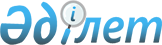 Шыңғырлау аудандық мәслихатының 2010 жылғы 24 желтоқсандағы № 34-2 "2011-2013 жылдарға арналған аудандық бюджет туралы" шешіміне өзгерістер мен толықтырулар енгізу туралы
					
			Күшін жойған
			
			
		
					Батыс Қазақстан облысы Шыңғырлау аудандық мәслихатының 2011 жылғы 7 желтоқсандағы № 43-1 шешімі. Батыс Қазақстан облысы Әділет департаментінде 2011 жылғы 27 желтоқсанда № 7-13-146 тіркелді. Күші жойылды - Батыс Қазақстан облысы Шыңғырлау аудандық мәслихатының 2012 жылғы 9 қаңтардағы № 45-1 шешімімен      Ескерту. Күші жойылды - Батыс Қазақстан облысы Шыңғырлау аудандық мәслихатының 2012.01.09 № 45-1 Шешімімен      Қазақстан Республикасының 2008 жылғы 4 желтоқсандағы Бюджет кодексіне, Қазақстан Республикасының 2001 жылғы 23 қаңтардағы  Қазақстан Республикасындағы жергілікті мемлекеттік басқару және өзін-өзі басқару туралы" Заңына сәйкес аудандық мәслихат ШЕШІМ ЕТТІ:



      1. "2011-2013 жылдарға арналған аудандық бюджет туралы" Шыңғырлау аудандық мәслихатының 2010 жылғы 24 желтоқсандағы № 34-2 шешіміне (нормативтік құқықтық актілерді мемлекеттік тіркеу Тізілімінде № 7-13-137 нөмірмен тіркелген, 2011 жылғы 8 қаңтардағы, 2011 жылғы 15 қаңтардағы, 2011 жылғы 19 ақпандағы, 2011 жылғы 12 наурыздағы аудандық "Серпін" газетінде № 1, № 2, № 7, № 10 жарияланған) келесі өзгерістер мен толықтырулар енгізілсін:



      1) 1-тармақта:

      1) тармақшадағы:

      "1 872 517" деген сан "1 894 083" деген санмен ауыстырылсын;

      "салықтық түсімдер" жолдағы "182 119" деген сан "172 091" деген санмен ауыстырылсын;

      "салықтық емес түсімдер" жолдағы "4 345" деген сан "4 845" деген санмен ауыстырылсын;

      "негізгі капиталды сатудан түсетін түсімдер" жолдағы "3 000" деген сан "1 750" деген санмен ауыстырылсын;

      "трансферттер түсімі" жолдағы "1 683 053" деген сан "1 715 397" деген санмен ауыстырылсын;

      2) тармақшадағы:

      "1 838 760" деген сан "1 860 601" деген санмен ауыстырылсын;

      3) тармақшадағы:

      "таза бюджеттік кредиттеу" жолдағы "30 446" деген сан "29 393" деген санмен ауыстырылсын;

      "бюджеттік кредиттер" жолдағы "30 446" деген сан "30 393" деген санмен ауыстырылсын;

      "бюджеттік кредиттерді өтеу" жолдағы "0" деген сан "1 000" деген санмен ауыстырылсын;

      4) тармақшадағы:

      "қаржы активтер мен операциялар бойынша сальдо" жолдағы "11 808" деген сан "12 533" деген санмен ауыстырылсын;

      "қаржы активтерін сатып алу" жолдағы "11 808" деген сан " 12 533" деген санмен ауыстырылсын;

      5) тармақшадағы:

      "- 8 497" деген сан " -8 444" деген санмен ауыстырылсын;

      6) тармақшадағы:

      "8 497" деген сан " 8 444" деген санмен ауыстырылсын;

      "қарыздар түсімі" жолдағы "0" деген сан "24 925" деген санмен ауыстырылсын;

      "қарыздар өтеу" жолдағы "35 276" деген сан "35 329" деген санмен ауыстырылсын;



      2) 3-тармақта:

      1) тармақшадағы:

      "442 425" деген сан "415 091" деген санмен ауыстырылсын;

      екінші абзацтағы "4 097" деген сан "4 096" деген санмен ауыстырылсын;

      бесінші абзацтағы "9 156" деген сан "7 911" деген санмен ауыстырылсын;

      сегізінші абзацтағы "24 800" деген сан "0" деген санмен ауыстырылсын;

      тоғызыншы абзацтағы "11 437" деген сан "11 426" деген санмен ауыстырылсын;

      оныншы абзацтағы "4 852" деген сан "1 600" деген санмен ауыстырылсын;

      он бірінші абзацтағы "4 050" деген сан "7 225" деген санмен ауыстырылсын;

      он төртінші абзацтағы "5 460" деген сан "4 260" деген санмен ауыстырылсын.";

      3) тармақшадағы:

      "36 338" деген сан "96 016" деген санмен ауыстырылсын;

      мынадай мазмұндағы алтыншы, жетінші, сегізінші абзацтармен толықтырылсын:

      "Батыс Қазақстан облысы Шыңғырлау ауданының Шыңғырлау ауылының бас тоғанның және су құбырын тарту арна жолының құрылысына – 40 617 мың теңге;

      Шыңғырлау ауданының бюджетіне 1-4 сынып оқушыларына ыстық тамақ ұйымдастыруға нысаналы трансферттер – 13 145 мың теңге;

      Шыңғырлау ауданының білім беру нысандарына сұйық отын алуға – 5 916 мың теңге.";



      3) аталған шешімнің 1 қосымшасы осы шешімнің қосымшасына сәйкес жаңа редакцияда жазылсын.



      2. Шыңғырлау аудандық мәслихатының 2011 жылғы 17 қарашадағы № 41-2 "2011-2013 жылдарға арналған аудандық бюджет туралы" 2010 жылғы 24 желтоқсандағы № 34-2 шешіміне өзгерістер енгізу туралы" шешімі жойылсын.



      3. Осы шешім 2011 жылдың 1 қаңтарынан бастап қолданысқа енгізіледі.      Сессия төрағасы                  Г. Джұмабаева

      Аудандық мәслихат хатшысы        М. Малтиев

Шыңғырлау аудандық мәслихатының

2011 жылғы 7 желтоқсандағы

№ 43-1 шешіміне қосымшаАудандық мәслихатының

2010 жылғы 24 желтоқсандағы

№ 34-2 шешіміне 1 қосымша 2011 жылға арналған аудандық бюджетмың теңге
					© 2012. Қазақстан Республикасы Әділет министрлігінің «Қазақстан Республикасының Заңнама және құқықтық ақпарат институты» ШЖҚ РМК
				СанатыСанатыСанатыСанатыСанатыСомасыСыныбыСыныбыСыныбыСыныбыСомасыIшкi сыныбыIшкi сыныбыIшкi сыныбыСомасыЕрекшелігіЕрекшелігіСомасыАтауыСомасыI. КІРІСТЕР1 894 083,0Салықтық түсімдер172 091,01Салықтық түсімдер172 091,01Табыс салығы70 240,02Жеке табыс салығы70 240,03Әлеуметтiк салық67 256,01Әлеуметтік салық67 256,04Меншiкке салынатын салықтар30 807,01Мүлiкке салынатын салықтар20 236,03Жер салығы826,04Көлiк құралдарына салынатын салық7 645,05Бірыңғай жер салығы2 100,05Тауарларға, жұмыстарға және қызметтер көрсетуге салынатын iшкi салықтар2 738,02Акциздер515,03Табиғи және басқа ресурстарды пайдаланғаны үшiн түсетiн түсiмдер950,04Кәсiпкерлiк және кәсiби қызметтi жүргiзгенi үшiн алынатын алымдар1 273,08Заңдық мәнді іс-әрекеттерді жасағаны және (немесе) құжаттар бергені үшін оған уәкілеттігі бар мемлекеттік органдар немесе лауазымды адамдар алатын міндетті төлемдер1 050,01Мемлекеттік баж1 050,0Салықтық емес түсiмдер4 845,02Салықтық емес түсiмдер4 845,01Мемлекет меншігінен түсетін түсімдер1 425,03Мемлекет меншігіндегі акциялардың мемлекеттік пакетіне дивидендтер0,05Мемлекет меншігіндегі мүлікті жалға беруден түсетін кірістер1 425,02Мемлекеттік бюджеттен қаржыландырылатын мемлекеттік мекемелердің тауарларды ( жұмыстарды, қызметтерді) өткізуінен түсетін түсімдер1 092,01Мемлекеттік бюджеттен қаржыландырылатын мемлекеттік мекемелердің тауарларды ( жұмыстарды, қызметтерді) өткізуінен түсетін түсімдер1 092,04Мемлекеттік бюджеттен қаржыландырылатын, сондай-ақ Қазақстан Республикасы Ұлттық Банкінің бюджетінен (шығыстар сметасынан) ұсталатын және қаржыландырылатын мемлекеттік мекемелер салатын айыппұлдар, өсімпұлдар, санкциялар, өндіріп алулар157,01Мемлекеттік бюджеттен қаржыландырылатын, сондай-ақ Қазақстан Республикасы Ұлттық Банкінің бюджетінен (шығыстар сметасынан) ұсталатын және қаржыландырылатын мемлекеттік мекемелер салатын айыппұлдар, өсімпұлдар, санкциялар, өндіріп алулар157,06Басқа да салықтық емес түсiмдер2 171,01Басқа да салықтық емес түсiмдер2 171,0Негізгі капиталды сатудан түсетін түсімдер1 750,03Негізгі капиталды сатудан түсетін түсімдер1 750,01Мемлекеттік мекемелерге бекітілген мемлекеттік мүлікті сату1 000,01Мемлекеттік мекемелерге бекітілген мемлекеттік мүлікті сату1 000,03Жердi және материалдық емес активтердi сату750,01Жерді сату750,0Трансферттердің түсімдері1 715 397,04Трансферттердің түсімдері1 715 397,02Мемлекеттік басқарудың жоғары тұрған органдарынан түсетін трансферттер1 713 148,02Облыстық бюджеттен түсетiн трансферттер1 713 148,03Облыстардың, Астана және Алматы қалаларының бюджеттерiне берiлетiн трансферттер2 249,01Облыстық бюджеттiң, Астана және Алматы қалалары бюджеттерiнiң басқа облыстық бюджеттермен, Астана және Алматы қалаларының бюджеттерiмен өзара қатынастары2 249,0Функционалдық топФункционалдық топФункционалдық топФункционалдық топФункционалдық топСомасыКіші функцияКіші функцияКіші функцияКіші функцияСомасыБюджеттік бағдарламалардың әкiмшiсiБюджеттік бағдарламалардың әкiмшiсiБюджеттік бағдарламалардың әкiмшiсiСомасыБағдарламаБағдарламаСомасыАтауыСомасыII. ШЫҒЫСТАР1 860 6011Жалпы сипаттағы мемлекеттiк қызметтер көрсету160 4551Мемлекеттiк басқарудың жалпы функцияларын орындайтын өкiлдi, атқарушы және басқа органдар135 855112Аудан (облыстық маңызы бар қала) мәслихатының аппараты15 4791Аудан (облыстық маңызы бар қала) мәслихатының қызметін қамтамасыз ету жөніндегі қызметтер15 2293Мемлекеттік органдардың күрделі шығыстары250122Аудан (облыстық маңызы бар қала) әкімінің аппараты48 3311Аудан (облыстық маңызы бар қала) әкімінің қызметін қамтамасыз ету жөніндегі қызметтер46 7813Мемлекеттік органдардың күрделі шығыстары1 550123Қаладағы аудан, аудандық маңызы бар қала, кент, ауыл (село), ауылдық (селолық) округ әкімінің аппараты72 0451Қаладағы аудан, аудандық маңызы бар қаланың, кент, ауыл (село), ауылдық (селолық) округ әкімінің қызметін қамтамасыз ету жөніндегі қызметтер72 0452Қаржылық қызмет374459Ауданның (облыстық маңызы бар қаланың) экономика және қаржы бөлімі3743Салық салу мақсатында мүлікті бағалауды жүргізу32011Коммуналдық меншікке түскен мүлікті есепке алу, сақтау, бағалау және сату549Жалпы сипаттағы өзге де мемлекеттiк қызметтер24 226459Ауданның (облыстық маңызы бар қаланың) экономика және қаржы бөлімі24 2261Экономикалық саясатты, қалыптастыру мен дамыту, мемлекеттік жоспарлау ауданның (облыстық маңызы бар қаланың) бюджеттік атқару және коммуналдық меншігін басқару саласындағы мемлекеттік саясатты іске асыру жөніндегі қызметтер21 87715Мемлекеттік органдардың күрделі шығыстары100123Облыстық, республикалық маңызы бар қалалардың, астананың бюджеттерінен берілетін нысаналы трансферттердің есебінен табиғи және техногендік сипаттағы төтенше жағдайлардың салдарларын жою, әкiмшiлiк-аумақтық бiрлiктiң саяси, экономикалық және әлеуметтiк тұрақтылығына, адамдардың өмiрi мен денсаулығына қауіп төндiретiн жалпы республикалық немесе халықаралық маңызы бар жағдайларды жою бойынша ағымдағы шығыстарға арналған іс-шаралар жүргізу2 2492Қорғаныс3 3991Әскери мұқтаждар3 399122Аудан (облыстық маңызы бар қала) әкімінің аппараты3 3995Жалпыға бірдей әскери міндетті атқару шеңберіндегі іс-шаралар3 3994Бiлiм беру907 7701Мектепке дейiнгi тәрбие және оқыту106 362464Ауданның (облыстық маңызы бар қаланың) білім беру бөлімі106 3629Мектепке дейінгі тәрбие ұйымдарының қызметін қамтамасыз ету100 02321Мектеп мұғалімдеріне және мектепке дейінгі ұйымдардың тәрбиешілеріне біліктілік санаты үшін қосымша ақы көлемін ұлғайту6 3392Бастауыш, негізгі орта және жалпы орта білім беру770 179123Қаладағы аудан, аудандық маңызы бар қала, кент, ауыл (село), ауылдық (селолық) округ әкімінің аппараты405Ауылдық (селолық) жерлерде балаларды мектепке дейін тегін алып баруды және кері алып келуді ұйымдастыру40464Ауданның (облыстық маңызы бар қаланың) білім беру бөлімі770 1393Жалпы білім беру727 1666Балаларға қосымша білім беру 42 9739Білім беру саласындағы өзге де қызметтер31 229464Ауданның (облыстық маңызы бар қаланың) білім беру бөлімі31 2291Жергілікті деңгейде білім беру саласындағы мемлекеттік саясатты іске асыру жөніндегі қызметтер5 3834Ауданның (облыстық маңызы бар қаланың) мемлекеттік білім беру мекемелерінде білім беру жүйесін ақпараттандыру1 8545Ауданның (облыстық маңызы бар қаланың) мемлекеттік білім беру мекемелер үшін оқулықтар мен оқу-әдiстемелiк кешендерді сатып алу және жеткізу14 0227Аудандық (қалалық) ауқымдағы мектеп олимпиадаларын және мектептен тыс іс-шараларды өткiзу45915Жетім баланы (жетім балаларды) және ата-аналарының қамқорынсыз қалған баланы (балаларды) күтіп-ұстауға асыраушыларына ай сайынғы ақшалай қаражат төлемдері7 91120Ұйде оқытылатын мүгедек балаларды жабдықпен, бағдарламалық қамтыммен қамтамасыз ету1 6005Денсаулық сақтау349Денсаулық сақтау саласындағы өзге де қызметтер34123Қаладағы аудан, аудандық маңызы бар қала, кент, ауыл (село), ауылдық (селолық) округ әкімінің аппараты342Ерекше жағдайларда сырқатты ауыр адамдарды дәрігерлік көмек көрсететін ең жақын денсаулық сақтау ұйымына жеткізуді ұйымдастыру346Әлеуметтiк көмек және әлеуметтiк қамсыздандыру119 3722Әлеуметтiк көмек96 155123Қаладағы аудан, аудандық маңызы бар қала, кент, ауыл (село), ауылдық (селолық) округ әкімінің аппараты03Мұқтаж азаматтарға үйінде әлеуметтік көмек көрсету0451Ауданның (облыстық маңызы бар қаланың) жұмыспен қамту және әлеуметтік бағдарламалар бөлімі96 1552Еңбекпен қамту бағдарламасы33 8835Мемлекеттік атаулы әлеуметтік көмек9 1756Тұрғын үй көмегі07Жергілікті өкілетті органдардың шешімі бойынша азаматтардың жекелеген топтарына әлеуметтік көмек10 95410Үйден тәрбиеленіп оқытылатын мүгедек балаларды материалдық қамтамасыз ету45514Мұқтаж азаматтарға үйде әлеуметтiк көмек көрсету16 3991618 жасқа дейінгі балаларға мемлекеттік жәрдемақылар16 90017Мүгедектерді оңалту жеке бағдарламасына сәйкес, мұқтаж мүгедектерді міндетті гигиеналық құралдармен қамтамасыз етуге, және ымдау тілі мамандарының, жеке көмекшілердің қызмет көрсету2 58923Жұмыспен қамту орталықтарының қызметін қамтамасыз ету5 8009Әлеуметтiк көмек және әлеуметтiк қамтамасыз ету салаларындағы өзге де қызметтер23 217451Ауданның (облыстық маңызы бар қаланың) жұмыспен қамту және әлеуметтік бағдарламалар бөлімі23 2171Жергілікті деңгейде халық үшін әлеуметтік бағдарламаларды жұмыспен қамтуды қамтамасыз етуді іске асыру саласындағы мемлекеттік саясатты іске асыру жөніндегі қызметтер 22 50111Жәрдемақыларды және басқа да әлеуметтік төлемдерді есептеу, төлеу мен жеткізу бойынша қызметтерге ақы төлеу7167Тұрғын үй-коммуналдық шаруашылық88 0131Тұрғын үй шаруашылығы19 046458Ауданның (облыстық маңызы бар қаланың) тұрғын үй-коммуналдық шаруашылығы, жолаушылар көлігі және автомобиль жолдары бөлімі1 4763Мемлекеттік тұрғын үй қорының сақтаулуын үйымдастыру4664Азаматтардың жекелеген санаттарын тұрғын үймен қамтамасыз ету1 010466Ауданның (облыстық маңызы бар қаланың) сәулет, қала құрылысы және құрылыс бөлімі17 5703Мемлекеттік коммуналдық тұрғын үй қорының тұрғын үй құрылысы11 5704Инженерлік коммуникациялық инфрақұрылымды дамыту және жайластыру6 0002Коммуналдық шаруашылық43 667466Ауданның (облыстық маңызы бар қаланың) сәулет, қала құрылысы және құрылыс бөлімі43 6675Коммуналдық шаруашылығын дамыту3 0506Сумен жабдықтау жүйесін дамыту40 6173Елді-мекендерді көркейту25 300123Қаладағы аудан, аудандық маңызы бар қала, кент, ауыл (село), ауылдық (селолық) округ әкімінің аппараты9 8588Елді мекендерде көшелерді жарықтандыру1 2039Елді мекендердің санитариясын қамтамасыз ету4 27511Елді мекендерді абаттандыру мен көгалдандыру4 380458Ауданның (облыстық маңызы бар қаланың) тұрғын үй-коммуналдық шаруашылығы, жолаушылар көлігі және автомобиль жолдары бөлімі15 44215Елді мекендерде көшелерді жарықтандыру1 65216Елді мекендердің санитариясын қамтамасыз ету1 92518Елді мекендерді абаттандыру мен көгалдандыру11 8658Мәдениет, спорт, туризм және ақпараттық кеңістiк176 6821Мәдениет саласындағы қызмет96 810457Ауданның (облыстық маңызы бар қаланың) мәдениет, тілдерді дамыту, дене шынықтыру және спорт бөлімі96 8103Мәдени-демалыс жұмысын қолдау96 8102Cпорт5 035457Ауданның (облыстық маңызы бар қаланың) мәдениет, тілдерді дамыту, дене шынықтыру және спорт бөлімі5 0359Ауданның (облыстық маңызы бар қаланың) деңгейде спорттық жарыстар өткізу2 78510Әртүрлі спорт түрлері бойынша аудан (облыстық маңызы бар қаланың) құрама командаларының мүшелерін дайындау және облыстық спорт жарыстарына қатысуы2 2503Ақпараттық кеңiстiк57 506456Ауданның (облыстық маңызы бар қаланың) ішкі саясат бөлімі5 9112Газеттер мен журналдар арқылы мемлекеттік ақпараттық саясат жүргізу жөніндегі қызметтер5 911457Ауданның (облыстық маңызы бар қаланың) мәдениет, тілдерді дамыту, дене шынықтыру және спорт бөлімі51 5956Аудандық (қалалық) кiтапханалардың жұмыс iстеуi50 9847Мемлекеттік тілді және Қазақстан халықтарының басқа да тілдерін дамыту6119Мәдениет, спорт, туризм және ақпараттық кеңiстiктi ұйымдастыру жөнiндегi өзге де қызметтер17 331456Ауданның (облыстық маңызы бар қаланың) ішкі саясат бөлімі8 1351Жергілікті деңгейде аппарат, мемлекеттілікті нығайту және азаматтардың әлеуметтік сенімділігін қалыптастыруда мемлекеттік саясатты іске асыру жөніндегі қызметтер5 9353Жастар саясаты саласындағы өңірлік бағдарламаларды іске асыру2 0006Мемлекеттік органдардың күрделі шығыстары200457Ауданның (облыстық маңызы бар қаланың) мәдениет, тілдерді дамыту, дене шынықтыру және спорт бөлімі9 1961Жергілікті деңгей мәдениет, тілдерді дамыту, дене шынықтыру және спорт саласындағы мемлекеттік саясатты іске асыру жөніндегі қызметтер9 19610Ауыл, су, орман, балық шаруашылығы, ерекше қорғалатын табиғи аумақтар, қоршаған ортаны және жануарлар дүниесін қорғау, жер қатынастары364 1461Ауыл шаруашылығы7 391459Ауданның (облыстық маңызы бар қаланың) экономика және қаржы бөлімі7 39199Республикалық бюджеттен берілетін нысаналы трансферттер есебінен ауылдық елді мекендер саласының мамандарын әлеуметтік қолдау шараларын іске асыру7 391475Ауданның (облыстық маңызы бар қаланың) кәсіпкерлік, ауыл шаруашылығы және ветеринария бөлімі012Ауыл шаруашылығы жануарларын бірдейлендіру жөніндегі іс-шараларды жүргізу02Су шаруашылығы338 475466Ауданның (облыстық маңызы бар қаланың) сәулет, қала құрылысы және құрылыс бөлімі338 47512Сумен жабдықтау жүйесін дамыту338 4756Жер қатынастары6 854463Ауданның (облыстық маңызы бар қаланың) жер қатынастары бөлімі6 8541Аудан (облыстық маңызы бар қала) аумағында жер қатынастарын реттеу саласындағы мемлекеттік саясатты іске асыру жөніндегі қызметтер6 8549Ауыл, су, орман, балық шаруашылығы және қоршаған ортаны қорғау мен жер қатынастары саласындағы өзге де қызметтер11 426475Ауданның (облыстық маңызы бар қаланың) кәсіпкерлік, ауыл шаруашылығы және ветеринария бөлімі11 42613Эпизоотияға қарсы іс-шаралар жүргізу11 42611Өнеркәсіп, сәулет, қала құрылысы және құрылыс қызметі9 3082Сәулет, қала құрылысы және құрылыс қызметі9 308466Ауданның (облыстық маңызы бар қаланың) сәулет, қала құрылысы және құрылыс бөлімі9 3081Құрылыс, облыс қалаларының, аудандарының және елді мекендерінің сәулеттік бейнесін жақсарту саласындағы мемлекеттік саясатты іске асыру және ауданның (облыстық маңызы бар қаланың) аумағын оңтайла және тиімді қала құрылыстық игеруді қамтамасыз ету жөніндегі қызметтер 9 30812Көлік және коммуникация01Автомобиль көлігі0458Ауданның (облыстық маңызы бар қаланың) тұрғын үй-коммуналдық шаруашылығы, жолаушылар көлігі және автомобиль жолдары бөлімі023Автомобиль жолдарының жұмыс істеуін қамтамасыз ету013Басқалар30 6709Басқалар30 670451Ауданның (облыстық маңызы бар қаланың) жұмыспен қамту және әлеуметтік бағдарламалар бөлімі4 26022"Бизнестің жол картасы - 2020" бағдарламасы шеңберінде жеке кәсіпкерлікті қолдау4 260458Ауданның (облыстық маңызы бар қаланың) тұрғын үй-коммуналдық шаруашылығы, жолаушылар көлігі және автомобиль жолдары бөлімі10 4161Жергілікті деңгейде тұрғын үй-коммуналдық шаруашылығы, жолаушылар көлігі және автомобиль жолдары саласындағы мемлекеттік саясатты іске асыру жөніндегі қызметтер10 416459Ауданның (облыстық маңызы бар қаланың) экономика және қаржы бөлімі1 15712Ауданның (облыстық маңызы бар қаланың) жергілікті атқарушы органының резерві1 157475Ауданның (облыстық маңызы бар қаланың) кәсіпкерлік, ауыл шаруашылығы және ветеринария бөлімі14 8371Жергілікті деңгейде кәсіпкерлік, өнеркәсіп, ауыл шаруашылығы және ветеринарии саласындағы мемлекеттік саясатты іске асыру жөніндегі қызметтер14 83715Трансферттер7521Трансферттер752459Ауданның (облыстық маңызы бар қаланың) экономика және қаржы бөлімі7526Нысаналы пайдаланылмаған (толық пайдаланылмаған) трансферттерді қайтару3924Мемлекеттік органдардың функцияларын мемлекеттік басқарудың төмен тұрған  деңгейлерінен жоғарғы деңгейлерге беруге байланысты жоғары тұрған бюджеттерге берілетін ағымдағы нысаналы трансферттер713IІІ. ТАЗА БЮДЖЕТТІК НЕСИЕЛЕНДІРУ29 393БЮДЖЕТТІК НЕСИЕЛЕР30 3931Ауыл шаруашылығы30 393459Ауданның (облыстық маңызы бар қаланың) экономика және қаржы бөлімі30 39318Ауылдық елді мекендердің әлеуметтік саласының мамандарын әлеуметтік қолдау шараларын іске асыру үшін бюджеттік кредиттер30 393БЮДЖЕТТІК КРЕДИТТЕРДІ ӨТЕУ1 0005Бюджеттік кредиттерді өтеу1 0001Бюджеттік кредиттерді өтеу1 0001Мемлекеттік бюджеттен берілген бюджеттік кредиттерді өтеу1 00011Заңды тұлғаларға жергілікті бюджеттен 2005 жылға дейін берілген бюджеттік кредиттерді өтеу1 000ІV. ҚАРЖЫ АКТИВТЕРМЕН ЖАСАЛАТЫН ОПЕРАЦИЯЛАР БОЙЫНША САЛЬДО12 533Қаржы активтерін сатып алу12 53313Басқалар12 5339Басқалар12 533459Ауданның (облыстық маңызы бар қаланың) экономика және қаржы бөлімі12 53314Заңды тұлғалардың жарғылық капиталын қалыптастыру немесе ұлғайту12 533V. БЮДЖЕТТІК ДЕФИЦИТ (ПРОФИЦИТ)-8 444VI. БЮДЖЕТ ТАПШЫЛЫҒЫН ҚАРЖЫЛАНДЫРУ (ПРОФИЦИТІН ПАЙДАЛАНУ) 8 444ҚАРЫЗДАР ТҮСІМІ24 9257Қарыздар түсімі24 9251Мемлекеттік ішкі қарыздар24 9252Қарыз алу келісім-шарттары24 9253Ауданның (облыстық маңызы бар қаланың) жергілікті атқарушы органы алатын қарыздар24 925ҚАРЫЗДАРДЫ ӨТЕУ35 329161Қарыздарды өтеу35 329459Ауданның (облыстық маңызы бар қаланың)экономика және қаржы бөлімі35 3295Жергілікті атқарушы органның жоғары тұрған бюджет алдындағы борышын өтеу35 27622Жергілікті бюджеттен бөлінген пайдаланылмаған бюджеттік кредиттерді қайтару53VIІ. БЮДЖЕТТІК ДЕФИЦИТ ҚАРЖЫЛАНДЫРУ ПРОФИЦИТТІҢ ЖҰМСАЛУЫ18 8488Бюджет қаражаты қалдықтарының қозғалысы18 8481Бюджет қаражаты қалдықтары18 8481Бюджет қаражатының бос қалдықтары18 8481Бюджет қаражатының бос қалдықтары18 848